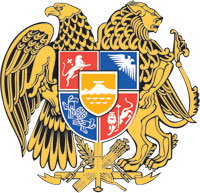 ՀԱՅԱՍՏԱՆԻ ՀԱՆՐԱՊԵՏՈՒԹՅԱՆ ԿԱՌԱՎԱՐՈՒԹՅՈՒՆՈ  Ր  Ո  Շ  Ո Ւ  Մ23 մարտի 2023 թվականի  N              - Ա«ՌՈՒԲԻԿ ՀԱՐՈՒԹՅՈՒՆՅԱՆԻ ԱՆՎԱՆ ԱԲՈՎՅԱՆԻ ԲԺՇԿԱԿԱՆ ԿԵՆՏՐՈՆ» ՓԱԿ ԲԱԺՆԵՏԻՐԱԿԱՆ ԸՆԿԵՐՈՒԹՅԱՆ ԿԱՆՈՆԱԴՐԱԿԱՆ ԿԱՊԻՏԱԼԸ ՆՎԱԶԵՑՆԵԼՈՒ ԵՎ ԳՈՒՅՔ ԱՄՐԱՑՆԵԼՈՒ ՄԱՍԻՆ---------------------------------------------------------------------------------------------------Հիմք ընդունելով «Բաժնետիրական ընկերությունների մասին» Հայաստանի Հանրապետության օրենքի 36-րդ հոդվածը և 68-րդ հոդվածի 7-րդ մասը, «Կառավարչական իրավահարաբերությունների կարգավորման մասին» Հայաստանի Հանրապետության օրենքի 5-րդ հոդվածի 5-րդ և 6-րդ մասերը՝ Հայաստանի Հանրապետության կառավարությունը     ո ր ո շ ու մ    է.1. Թույլատրել Հայաստանի Հանրապետության Կոտայքի մարզպետի աշխատակազմի ենթակայության «Ռուբիկ Հարությունյանի անվան Աբովյանի բժշկական կենտրոն» փակ բաժնետիրական ընկերությանը (այսուհետ՝ ընկերություն) սեփականության իրավունքով իրեն պատկանող, 2022 թվականի դեկտեմբերի 16-ի դրությամբ 38 360 000 դրամ շուկայական արժեքով գնահատված, Կոտայքի մարզ, Աբովյան համայնք, ք. Հատիս, փողոց 6/5 հասցեում գտնվող՝ 336.96 քառ. մետր արտաքին մակերեսով անշարժ գույքը (ավտոտնակներ), ինչպես նաև դրա զբաղեցրած, օգտագործման և սպասարկման համար հատկացված 0.047436 հեկտար մակերեսով հողամասը (անշարժ գույքի նկատմամբ իրավունքների պետական գրանցման N 02112015-07-0039 վկայական, այսուհետ՝ գույք) վճարել ընկերության կողմից տեղաբաշխված՝ պետությանը պատկանող համապատասխան թվով բաժնետոմսերի՝ սահմանված կարգով ձեռքբերման դիմաց։2. Ընկերության կողմից ձեռք բերված բաժնետոմսերի մարման միջոցով, սահմանված կարգով, համապատասխան չափով նվազեցնել ընկերության կանոնադրական կապիտալը։3. Հայաստանի Հանրապետության Կոտայքի մարզպետին (այսուհետ՝ մարզպետ)՝1) սույն որոշումն ուժի մեջ մտնելուց հետո եռամսյա ժամկետում սահմանված կարգով ապահովել ընկերության կանոնադրության մեջ սույն որոշումից բխող փոփոխությունների գրանցումը՝ առաջացող ծախսերն իրականացնելով ընկերության միջոցների հաշվին.2) գույքի սեփականության իրավունքը պետությանը փոխանցվելուց առաջացող ավելացված արժեքի հարկի և շահութահարկի վճարումն իրականացնել «Հայաստանի Հանրապետության 2023 թվականի պետական բյուջեի մասին» Հայաստանի Հանրապետության օրենքի 7-րդ հոդվածի 10-րդ մասով սահմանված կարգով։4. Գույքն ամրացնել Հայաստանի Հանրապետության տարածքային կառավարման և ենթակառուցվածքների նախարարության պետական գույքի կառավարման կոմիտեին (այսուհետ՝ կոմիտե)՝ Հայաստանի Հանրապետության 2021 թվականի ապրիլի 4-ի N 587 որոշման 1-ին հավելվածով հաստատված կարգի 9-րդ կետի համաձայն՝ դրա օտարումն իրականացնելու նպատակով։5. Մարզպետին՝ սույն որոշումն ուժի մեջ մտնելուց հետո եռամսյա ժամկետում, կոմիտեի նախագահի հետ համատեղ, սահմանված կարգով ապահովել գույքի հանձնման-ընդունման աշխատանքների կատարումը՝ դրանից բխող գույքային իրավունքների պետական գրանցման (հաշվառման) ծախսերն իրականացնելով կոմիտեի միջոցների հաշվին։       ՀԱՅԱՍՏԱՆԻ ՀԱՆՐԱՊԵՏՈՒԹՅԱՆ                         ՎԱՐՉԱՊԵՏ	                                              Ն. ՓԱՇԻՆՅԱՆԵրևան                                                        